	   BRG Klagenfurt-Viktring  	 	                        Schuljahr 2021/22 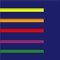 Themenpool Mündliche Reifeprüfung Fach:     Physik    Klasse:   8C Wochenstunden:   10    Themenbereiche:  18     1 Bewegungen  2 Physik und Alltag  3 Mechanische Schwingungen und Wellen  4 Physik und Technik  5 Berühmte Experimente  6 Naturphänomene  7 Astronomie  8 Vermessung des Mikro-und Makrokosmos  9 Modelle und Konzepte10 Naturkonstanten, ihre Bedeutung und Anwendung11 Moderne Physik12 Physik des 18. und 19. Jahrhunderts13 Klimawandel und Energieversorgung 14 Kernphysik15 Paradigmenwechsel / Weltbilder16 Teilchen 17 Wärmekraftmaschinen18 Strahlung 